CO ZABRAC NA KEMPING – przyczepaPodstawowy ekwipunek:mały, lekki młotek drewniany lub gumowy (do wbijania śledzi)scyzoryk wielofunkcyjny (Leatherman)mała saperka (łopata)mała siekierarękawice robocze (np. do przygotowania opału)poduszki, kołdry, kocsznurek syntetyczny (przydaje się np. do rozwieszenia mokrych ubrań)spinacze do suszenia ubrań / ręcznikówworki na śmieci (nie tylko na śmieci, ale także np. do przechowywania brudnych ubrań)nożyczkilatarka, baterie do latarkizapalniczka, zapałkiszeroka mocna taśma klejącaapteczka pierwszej pomocyzestaw do szyciamały podręczny plecak / torba na zakupynawigacja GPS, mapa lub atlassaszetka / moneybeltokulary przeciwsłonecznemoskitierakłódka turystycznanotes i coś do pisaniawiaderko / miskapieniądze, karty kredytowe, dokumentywąż do wodyGotowanie:kuchenka turystyczna (najlepiej gazowa) z zapasową butlą gazowąprzyrządy do jedzenia - talerzyki, sztućce, kubki (mogą być np. plastikowe, jednorazowe)deska do krojeniagarnek, patelniablender do miksowania zupdrewniana łyżka do mieszania potrawotwieracz do puszek i butelek (lub najlepiej wielofunkcyjny scyzoryk)grill turystycznywęgiel / brykiet, rozpałka do grillafolia aluminiowapłyn i gąbki do mycia naczyńpapierowe ręcznikiplastikowe woreczki lub pojemniki do przechowywania żywności, woreczki do lodutermosJedzenie:podstawowe przyprawy: olej, sól, pieprz, papryka, vegeta, bazylia...kawa, herbata, mleko, cukiermusztarda, majonez, ketchupchleb, masło, ser żółtyparówki, mięso, ryba, konserwy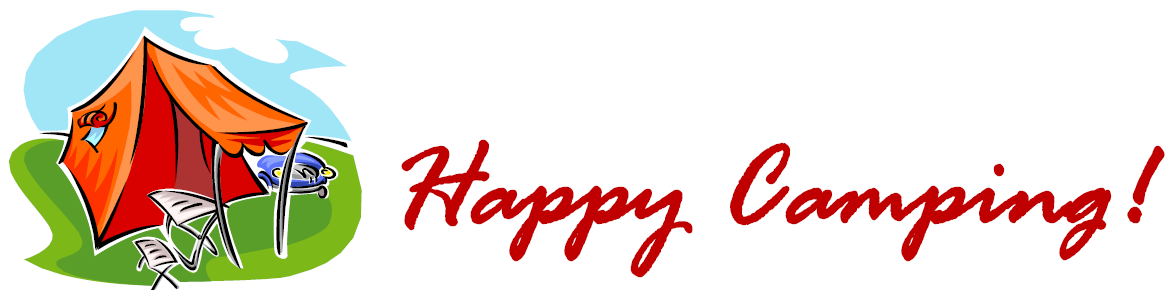 Higiena:klapki kąpielowe / plażoweręcznik lub dwa ręczniki (jeden mniejszy, drugi większy)papier toaletowy (na wszelki wypadek)kosmetyki do opalania (mleczko, balsam) i po opalaniukosmetyki przeciwko komarom (najlepiej w większej ilości)chusteczki higieniczne, podpaskichusteczki do przemywania rąkszampon, mydło, żel do kąpaniapasta do zębów, szczoteczka, nić dentystycznamaszynka i pianka do goleniakrem, balsam do ciala, perfum, secretśrodki do makijażu / demakijażuobcinaczka do paznokci, pilniczeksuszarka do włosówgumki / spinki do włosówUbranie:Oprócz standardowych ubrań, które pakujemy na wczasy (spodnie, spodenki, koszulki 
z krótkim i długim rękawem, swetry, sukienki itp.), należy pamiętać o:zapasowych parach skarpetekzapasowej bieliźnieciepłej kurtce (np. polarze)kurtce przeciwdeszczowejkąpielówkach / kostiumie kąpielowymkapeluszu / czapeczce oraz okularach słonecznychbuty na zmianę, gumowcebuty do codziennego chodzeniapiżama"Czasoumilacze" i inne akcesoria:aparat fotograficzny z ładowarkątelefon z ładowarkąksiążki, czasopismamapy, przewodnikikarty, gry planszowepiłki do gry, zestaw do badmintona, itpkrzesełka campingoweparasol plażowy, parawan plażowysprzęt do łowienia rybrowery / kaskiLista rzeczy na wyjazd zagraniczny:Paszport / dowód osobistyKserokopia ubezpieczenia – numer polisyKarta EKUZKsiążeczka szczepień (jeśli są obowiązkowe)Karta płatnicza / kredytowa